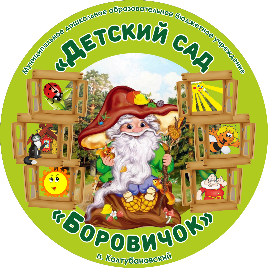 КОНСПЕКТнепосредственной образовательной деятельностив младшей группе от 3-4 лет общеразвивающей направленностиобразовательная область: художественно-эстетическое развитиепо теме: «Волшебная лошадка»1.Доминирующая образовательная область.Художественно – эстетическое  развитие.2.Виды деятельности детей.Коммуникативная, познавательная, продуктивная, игровая, двигательная.Методическая информацияМетодическая информацияМетодическая информация1.Тема образовательной деятельности.Тема: «Фея Динь-Динь» нетрадиционная техника рисования  (штампование, набрызг, трафаретное рисование) с использованием ИКТ технологий2.Методы и приемы реализации содержания занятияСловесные:Словесное комментирование: название цвета.Речевое общение: художественное слово – стихи.Наглядные: показ образца воспитателя, используемых красок физкультминутка, пальчиковая гимнастика;Практический: -  рисование разными способами (штамп, набрызг).3.Интеграция образовательных областей.Речевое развитие,физическое развитие, познавательное развитие,социально-коммуникативное развитие,художественно-эстетическое  развитие4.Возрастная группаМладшая группа. Дети в возрасте 3-4 лет5.Цель.Создание условий для развития интереса нетрадиционной техники рисования.6.ЗадачиОбучающиеФормировать интерес к нетрадиционной технике рисования.Закрепить умение рисовать нетрадиционными методами –штампом, набрызгФормировать умение прижимать поролонового штампа  к листу бумаги и оставлять оттиск на нём.Формировать умение передавать в рисунке цвета «радуги »(красный, желтый , зеленый, синий).Развивающие:Развивать творческую индивидуальность.Развивать мелкую моторику рук.Развивать эстетическое восприятие; Вызывать чувство радости от результата работы.Способствовать развитию детского творчества при самостоятельном выполнении работы.Воспитательные:Воспитывать аккуратность, положительные взаимоотношения в группе.7.Планируемые результатыРебёнок:– правильно называет цвета (красный, желтый зеленый, синий).– опускает штамп в краску и делает отпечаток; делает набрызг с помощью кисти и палочек– проявляет заинтересованность нетрадиционным рисованием, любознательность, самостоятельность, проявляет интерес к совместной деятельности, активен и доброжелателен8.Организация среды для проведения занятия (образовательной деятельности)½ альбомного листа с трафаретом (изображение лошади) на каждого ребенка, емкость для  гуаши (красная, желтая, зеленая, синяя) на каждого ребенка, кисточка, палочка на каждого ребенка, подставка для кисточек,  салфетки на каждого ребенка, проектор, USB- накопитель, нарисованное изображение феи Динь - Динь9.Подготовка к образовательной деятельности на занятии в режимные моменты.Опытная деятельность с красками, , пальчиковые игры, рисование штампами   в свободной деятельности детей.1.Вводная часть.1.1Введение в тему (создание проблемной ситуации)Ход игровой деятельностиДети, играя, находят коробочку. В ней спрятан USB – накопительДети: Что это?Воспитатель: Ребята, это электронное письмо! Вам интересно, что в нем написано? Хотите посмотреть?Дети: Да!1 мин1.2Мотивация деятельности детей.Воспитатель: Давайте, скорее, взглянем на него, что же там написано?(Открывается письмо. Выводится на экран фея Динь – Динь)Воспитатель: Ребята, посмотрите, кто же это? Этого персонажа ни разу не было у нас в саду. Вы знаете, кто это?(предполагаемые ответы детей)Дети: принцесса, куколка…Воспитатель: Давайте послушаем гостью и узнаем, кто она?!От куда?! И зачем к нам пришла?!(Фея Динь – Динь начинает говорить)Фея: Здравствуйте, дети! Меня зовут Динь – Динь.Я фея волшебных лесов. Мы гостили в ваших лесах и у меня случилась беда; убежала моя волшебная лошадка, она очень красивая. Я без нее не смогу вернуться домой. Но, я слышала, что вы сможете мне помочь.Помогите мне, пожалуйста!  Воспитатель: Ребята, но для того,чтобы помочь фее, что нам нужно сделать сначала?Дети: Убрать игрушки!(Дети убирают игрушки по местам)1.3Целеполагание (с помощью педагога дети формулируют цель своей деятельности или принимают цель педагога)Воспитатель: Ребята, теперь мы можем помочь фее. Но как же мы можем ей помочь? Что мы можем сделать для нее?  Дети: Будем искатьВоспитатель: Где мы будем искать? Фея говорила, что они гуляли с лошадкой. Где они гуляли, вы помните?Дети: В лесу они гуляли.Дети: Мы будем искать лошадку в лесу.Воспитатель: Вы правы, дети! Отправляемся с вами в лес? На поиски?Дети: Да!Воспитатель: Сейчас я помогу фее Динь – Динь спуститься и мы выдвигаемся в путь!(Воспитатель подходит к проектору. В этот момент выключается проектор, фея оказывается на руке у воспитателя.)Воспитатель: Фея Динь – Динь, может у тебя есть подсказка?Фея: Ой, и правда! Моя волшебная пыльца укажет нам путь!
Сейчас подуем на пыльцу …(дуют на ладошку)Заведу я детворуПо тропинкам дружным кругомМы идем за шагом шаг (идут поднимая высоко ноги)Стой на месте! Ну-ка вместе! Сделаем вот так! (приседают )А вокруг стоят пеньки, (перешагивают пеньки)Вот высокая сосна, к солнцу тянется она! (тянут руки вверх)Хорошо гулять по лесу! (идут на месте спокойным шагом)Воспитатель:Ребята, посмотрите , волшебная пыльца привела нас в лес.Воспитатель: Дети, посмотрите, что вы видите?(дети обнаруживают следы от волшебной лошадки ( цветные карамельки). Воспитатель: Ребята, как вы думаете, кто оставил  для нас следы?Дети: Это , наверно, лошадка! Она хотела, чтобы ее побыстрее нашли!Воспитатель: Ребята, давайте соберем радужные следы, может что – то у нас получится?!  (дети собирают цветные карамельки)Фея: Дети, давайте  сделаем с вами радугу, и она укажет нам путь!Воспитатель: Мальчики и девочи, фея сказала , что нам нужно сделать радугу.Интересно как же мы можем сделать ее?Дети: положим волшебные карамельки  рядом.Воспитатель: Куда же нам их положить? Ребята, оглядитесь…Вы ничего не видите? Дети: (обнаруживают под кустиком) Под кустиком лежит белый поднос и емкость с теплой водой.Воспитатель: Фея Динь – Динь, и что же нам с этим делать? Подскажи!Фея: Ребята, не бойтесь, тут все просто: Нужно по краю подноса разложить цветные каремельки, которые вы собрали, а воспитатель вам поможет в середину налить воды.Воспитатель: Друзья, чтобы наша радуга быстрее появилась, предлагаю вам сделать волшебне упражнения.Физкультминутка.Мы по лесу прогулялись И немного запыхались (шаг на месте)Встанем глубоко вздохнем, Упражнения начнем Руки встороны, вперед( Руки, разводят в стороны, вперед)А потом наоборотЧудеса у нас на свете:Стали карликами дети(приседают)А потом все дружно стали, Великанами мы стали (Поднимаются на носочки, тянуться вверх)Вот как дружно хлопаем( хлопают в ладоши)И ногами топаем( топают ногами)Хорошо мы погуляли (шаг на месте)И не сколько не устали.Воспитатель: Дети, получилась ли у нас радуга? Какая она?Дети: Получилась! Она разноцветная.Воспитатель: Дети, задание мы выполнили, но волшебную лошадку до сих пор нигде не видно.Давайте поищем еще подсказки.(дети  замечают следы от копыт)Воспитатель: Ребята, что это?Дети: Следы, наверно, это от волшебной лошадки.Воспитатель: Посмотрите, Куда нас привели следы?Дети: К столам.Воспитатель: Что вы видите на столах? Дети: краску, кисточки, салфетки, листы бумаги.Воспитатель: А нет ли  здесь волшебной лошадки?Осмотритесь!(дети осматриваются по сторонам, заглядывают под стол, никого не находят)3мин2.Основная часть2.Основная часть2.1Актуализация ранее приобретенных знаний.Дети: Может волшебная лошадка спряталась в краску?Воспитатель: Что же нам делать, как вы думаете?Дети: Мы нарисуем лошадкуВоспитатель: Это вы хорошо придумали!Воспитатель: А у меня есть идея , как нарисовать лошадку.2 мин2.2Добывание (сообщение и принятие) нового материалаВоспитатель: Предлагаю вам взять в руки штамп.Выберите цвет, который вам нравится, сегодня можно смешивать цвета.Окуните штамп в краску, чтобы краска плотно прилегла к нему, затем начинаем примакивать к листу.Делаем это по всей поверхности листа, чтобы краска плотно ложилась.  А теперь возьмем кисточку,опустим ее в булую краску, при помощи постукивающих движений кисточки о палочку сделаем набрызг.(воспитатель показывает образец, что у него получилось.)Воспитатель: Чтоб нам дружно рисовать нужно пальчики размять.Пальчиковая гимнастика: Пальцы вышли погулять (пошевелить всеми пальчиками)Этот пальчик нашел гриб (загнуть большой палец)Этот пальчик ловит рыб (загнуть указательный палец)А этот пел (загнуть безымянный пальчик)А мизинчик лишь смотрел (загнуть мизинчик)Воспитатель: вот теперь мы готовы рисовать.Воспитатель: Дети, теперь вы приступайте к работе. А мы с феей Динь – Динь посмотрим, кому будет сложно – поможем и подскажем. (дети приступают к рисованию).После выполнения работы дети вытирают руки салфетками, воспитатель подготавливает рисунки; снимает трафарет.Выявляется рисунок лошадки.Гимнастика для глазЗакрываем мы глаза, вот какие чудеса(Закрывают оба глаза)Наши глазки отдыхают, упражненья выполняют(Продолжают стоять с закрытыми глазами)А теперь мы их откроем,нарисуем букву «О», получается легко(Глазами рисуют букву «О»)Вверх поднимем, глянем вниз(Глаза поднимают вверх, опускают вниз)Вправо, влево повернем(Глазами двигают вправо-влево)Заниматься вновь начнем.(Глазами смотрят вверх-вниз)5 мин2.3Самостоятельная деятельность детей по закреплению нового материала.Воспитатель: Фея, посмотри, сколько получилось у нас лошадок. А какая же твоя?Фея: я посыплю волшебной пыльцой, и мы сразу поймем, какая лошадка моя. (фея посыпает пыльцой лошадок, одна из них начинает играть в руках воспитателя)Фея: Спасибо вам, ребята! Вы помогли мне отыскать волшебную лошадку.Фея: Нам пора отправляться домой, в свой волшебный лес. Мне очень понравилось с вами. Можно мы прилетим к вам еще?Дети: Да! Мы будем ждать!Воспитатель: фея Динь – Динь, давайте мы отнесем вас на лужайку, вы отправитесь домой, да и нам пора возвращаться в детский сад.(дети вместе с воспитателем кладут фею с лошадкой под проектор, в этот момент фея и волшебная лошадка появляются на экране)Фея: До свидания, дети, спасибо за помощь!Дети: До свидания!Воспитатель: а теперь мы с вами закроем глаза, посчитаем до трех, и окажемся в детском саду.3мин3. Заключительная часть3. Заключительная часть3.1Анализ и самоанализ деятельности детейРебята, посмотрите, какие у нас получились красивые, замечательные лошадки какие они все разные, необычные.Воспитатель: что мы сегодня рисовали?Дети: лошадокВоспитатель: каким цветом мы рисовали лошадку?Дети: разным.Воспитатель: Гриш, ты какие цвета использовал? А ты, Аня? Надя?Дети: красный, желтый, зеленый, синий, белый.Воспитатель: дети, вам понравилось наше занятие? Дети: да.Воспитатель: Кому мы сегодня помогали?Дети: Мы помогали сегодня фее.Мы справились с заданием? Помогли фее?Дети: Да!Воспитатель: Какие вы все молодцы, потрудились от души!1 мин